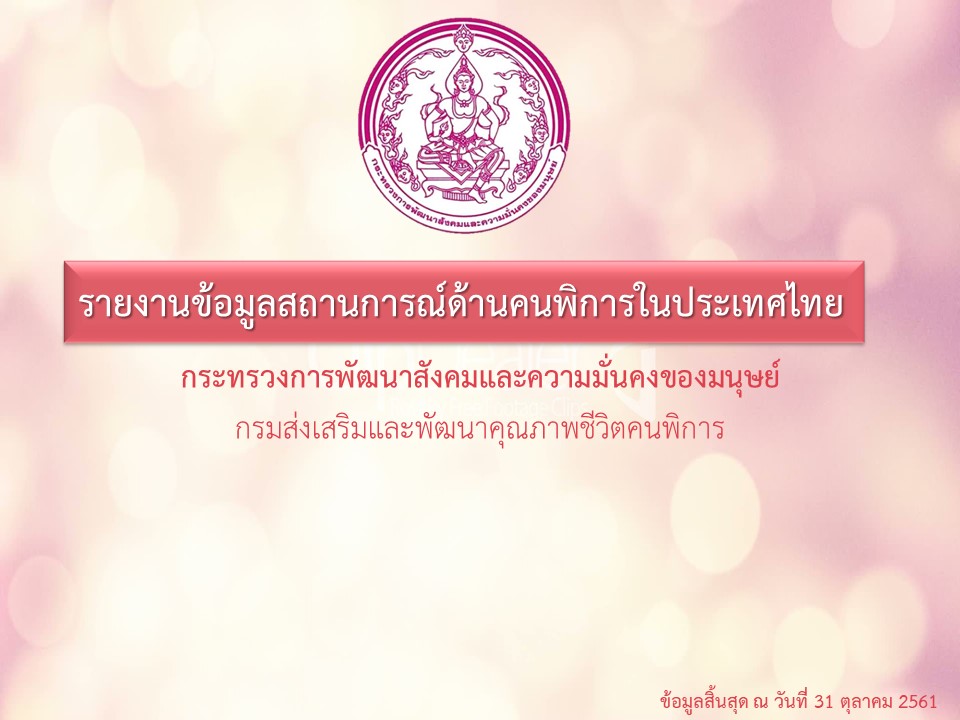 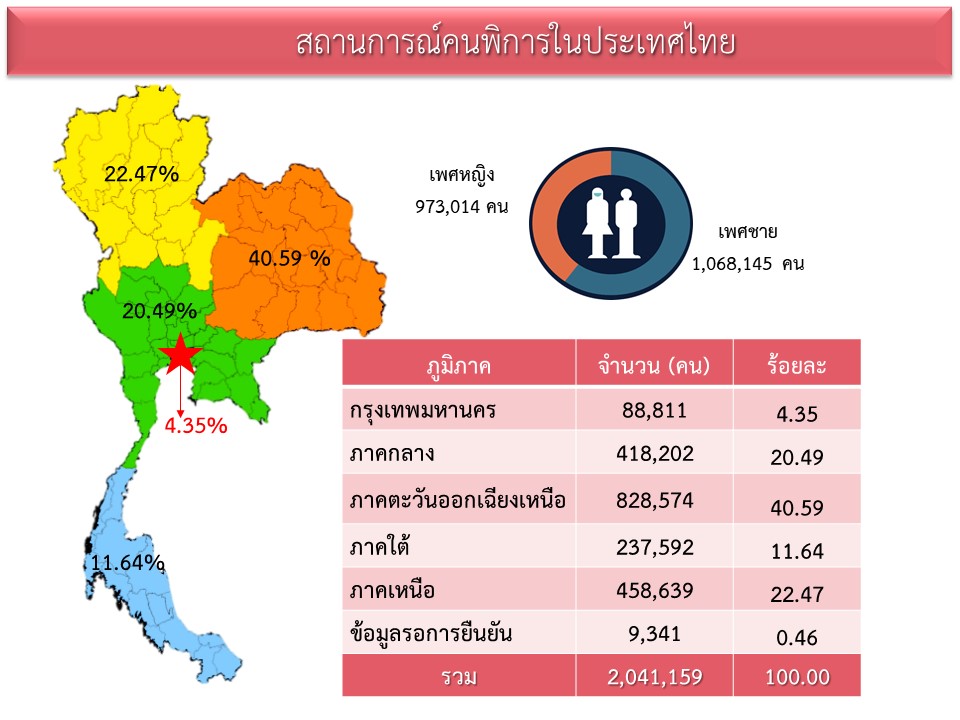 - คนพิการที่ได้รับการออกบัตรประจำตัวคนพิการ จำนวน 2,041,159 คน (ร้อยละ 3.08 ของประชากรทั้งประเทศ)- คนพิการ เพศชาย จำนวน 1,068,145 (ร้อยละ 52.33) และเพศหญิง จำนวน 973,014 คน (ร้อยละ 47.67)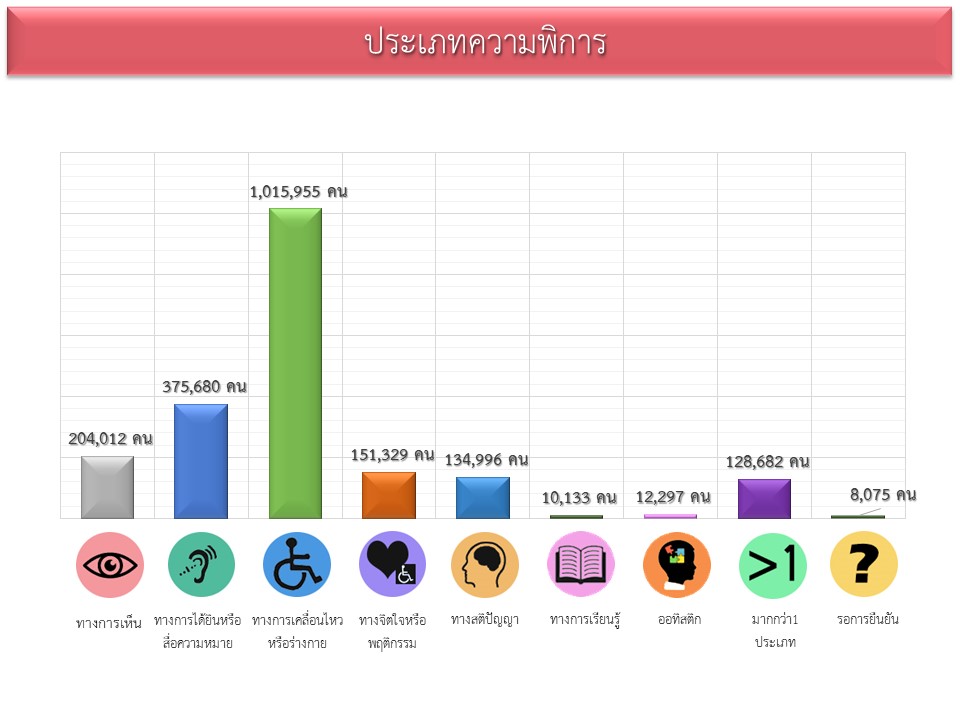 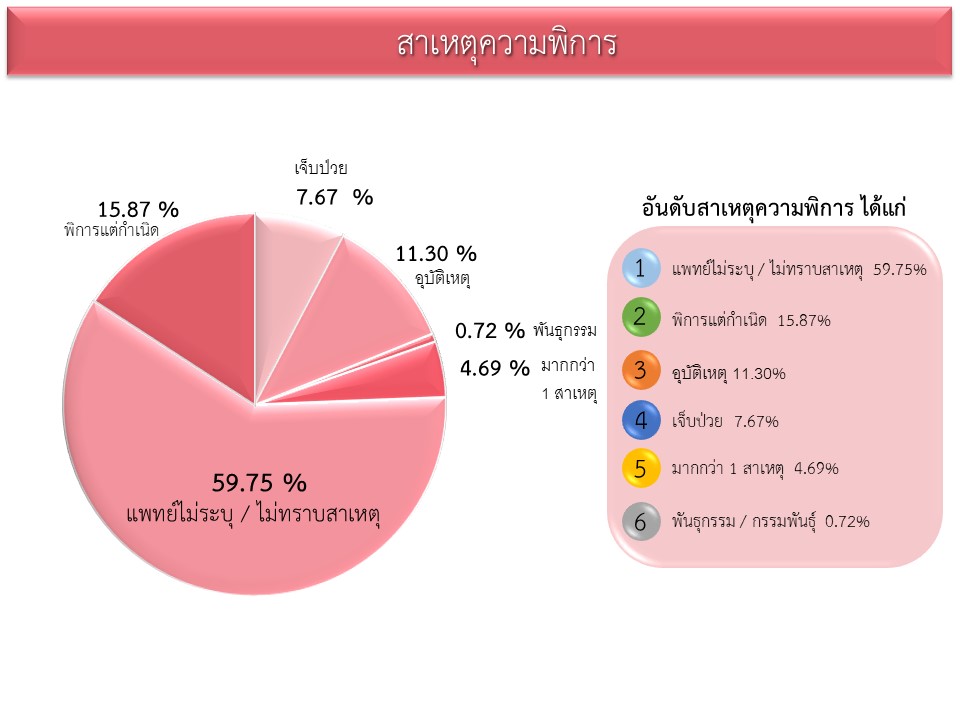 สาเหตุความพิการ          - แพทย์ไม่ระบุสาเหตุความพิการ ร้อยละ 59.75- ความพิการแต่กำเนิด ร้อยละ 15.87        - อุบัติเหตุ ร้อยละ 11.30- ภาวะความเจ็บป่วยและโรคต่าง ๆ ในภายหลัง (หลอดเลือดหัวใจตีบ/ข้อสันหลังอักเสบ/โรคติดเชื้อ/เบาหวาน/ลมชัก) ร้อยละ 7.67 
- มากกว่า 1 สาเหตุ ร้อยละ 4.69	- กรรมพันธุ์ ร้อยละ 0.72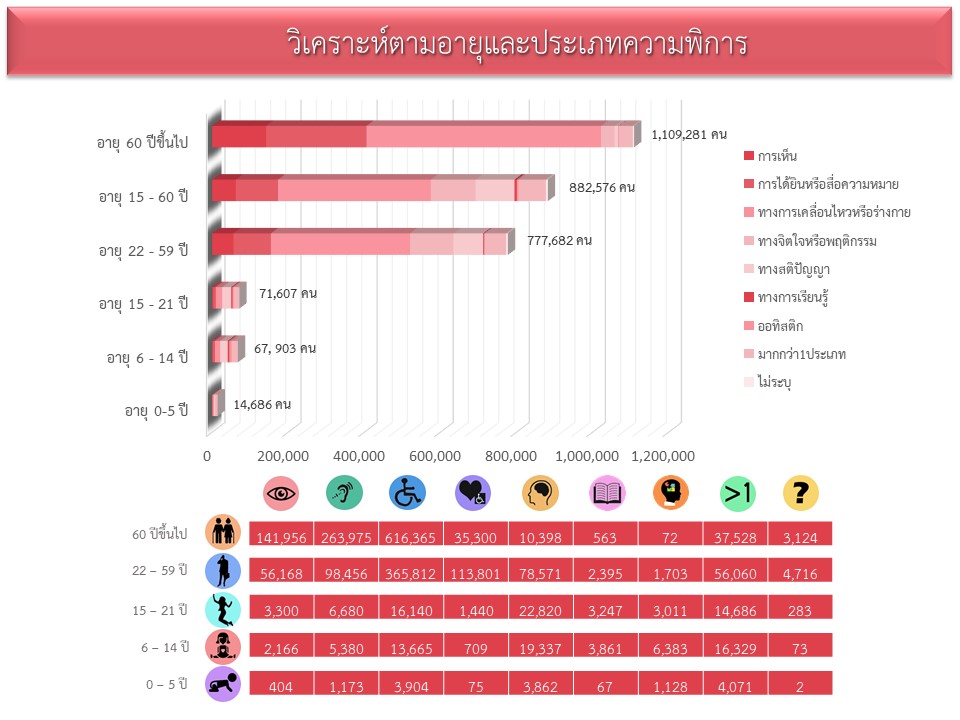 	-  คนพิการที่อยู่ในวัยทำงาน อายุระหว่าง 15 - 60 ปี มีจำนวน 882,576 คน (ร้อยละ 46.26) 		-  คนพิการอายุตั้งแต่ 60 ปีขึ้นไป มีจำนวน 1,109,281 คน (ร้อยละ 51.97) 		-  คนพิการที่มีอายุระหว่าง 22 - 59 ปี และคนพิการวัยสูงอายุ (อายุ 60 ปีขึ้นไป) มีความพิการทางการเคลื่อนไหวหรือทางร่างกายมากที่สุด คิดเป็นร้อยละ 47.04 และร้อยละ 55.58 ตามลำดับ	-  คนพิการที่อยู่ในวัยเด็กและวัยศึกษา (แรกเกิด - 21 ปี) มีอัตราส่วนของคนพิการทางสติปัญญามากที่สุด ร้อยละ 29.84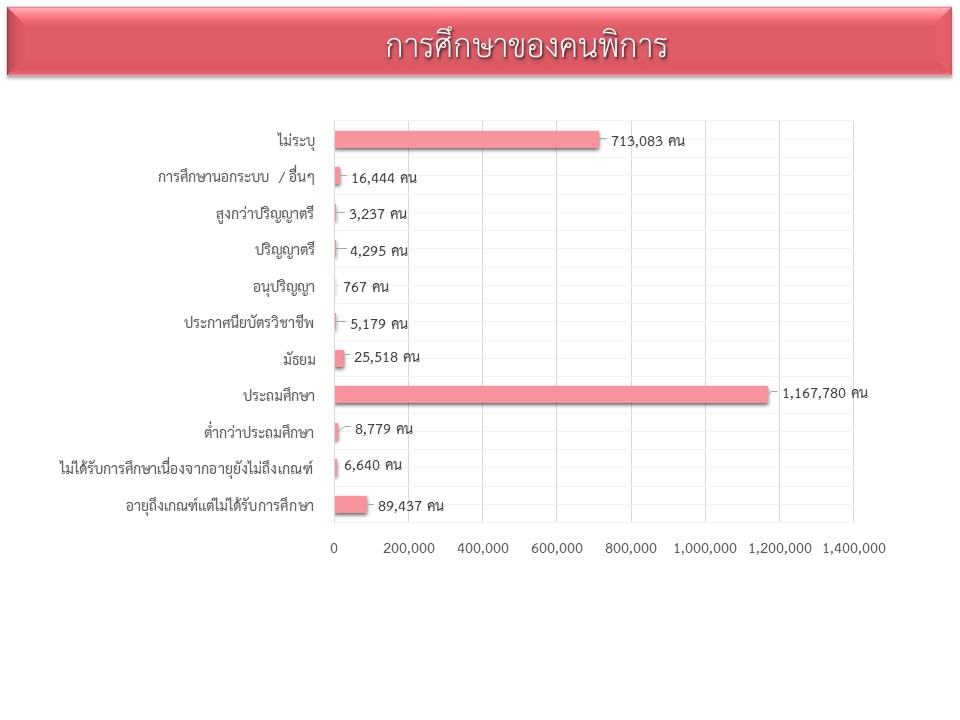 คนพิการที่ไม่ได้รับการศึกษา จำนวน 96,077 คน (ร้อยละ 4.71 ของคนพิการที่มีบัตรประจำตัวคนพิการ) แบ่งเป็น อายุไม่ถึงเกณฑ์ที่จะเรียน จำนวน 6,640 คน (ร้อยละ 6.91 ของคนพิการที่ไม่ได้รับการศึกษา) เป็นผู้สูงอายุ (อายุ 60 ปีขึ้นไป) จำนวน 33,587 คน (ร้อยละ 83.49 ของคนพิการที่ไม่ได้รับการศึกษา) และเป็นคนพิการที่อายุถึงเกณฑ์แต่ไม่ได้รับการศึกษาจำนวน 89,437 คน (ร้อยละ 93.09 ของคนพิการที่ไม่ได้รับการศึกษา)  คนพิการที่ได้รับการศึกษา จำนวน  1,231,999 คน มีการศึกษาในระดับประถมศึกษามากที่สุด จำนวน  1,167,780 คน (ร้อยละ 94.79) รองลงมาคือ มัธยมศึกษา จำนวน 25,518 คน (ร้อยละ 2.07) การศึกษานอกระบบและอื่นๆ จำนวน 16,444 คน (ร้อยละ 1.33)ต่ำกว่าประถม 8,779 คน (ร้อยละ 0.71) ระดับระดับประกาศนียบัตรวิชาชีพ (ปวช. /ปวส. /ปวท.) จำนวน 5,179 คน (ร้อยละ 0.42) ระดับปริญญาตรี จำนวน 4,295 คน (ร้อยละ 0.35) ระดับสูงกว่าปริญญาตรี จำนวน 3,273 คน (ร้อยละ 0.26) คนพิการได้รับการศึกษาระดับอนุปริญญาน้อยที่สุด จำนวน 767 คน (ร้อยละ 0.06) 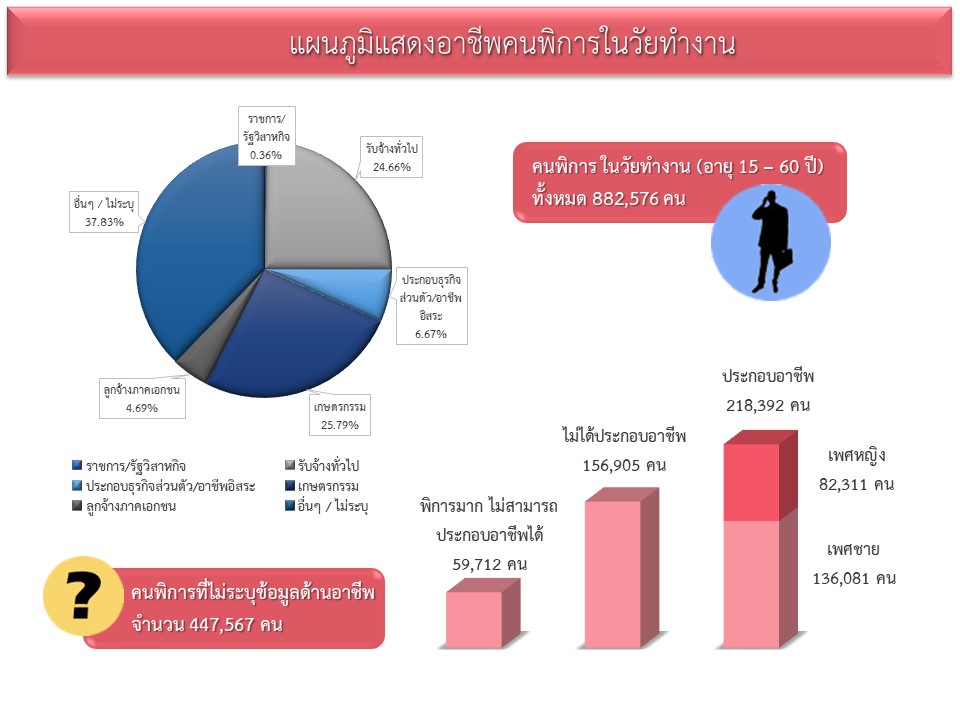 คนพิการที่อยู่ในวัยทำงาน (อายุ 15 - 60 ปี) จำนวน 882,576 คน    1.  คนพิการในวัยทำงานที่ประกอบอาชีพ จำนวน 218,392 คน (ร้อยละ 24.74)    2.  คนพิการในวัยทำงานที่สามารถประกอบอาชีพได้ แต่ยังไม่ได้ประกอบอาชีพ จำนวน 156,905 คน (ร้อยละ 17.78)    3.  คนพิการในวัยทำงานที่ไม่สามารถประกอบอาชีพได้ (เนื่องจากพิการมากช่วยเหลือตนเองไม่ได้) จำนวน 59,712 คน (ร้อยละ 6.77)                  4.  คนพิการที่ไม่ประสงค์ให้ข้อมูลด้านอาชีพ จำนวน 447,567 คน (ร้อยละ 50.71)5.  การประกอบอาชีพของคนพิการ อื่นๆ/ไม่ระบุ ร้อยละ 37.83 เกษตรกรรม ร้อยละ 25.79 รับจ้างทั่วไป ร้อยละ 24.66 ประกอบกิจการส่วนตัว/อาชีพอิสระ ร้อยละ 6.67 ลูกจ้างภาคเอกชน ร้อยละ 4.69 และรับราชการ/รัฐวิสาหกิจ ร้อยละ 0.36 